Planning Your Service Transformation Programme“If we always do what we have always done, we will always get what we have always got!” (Tony Robbins)Our PlanSupportHow could your peers support you?  How will you make this happen?What further support do you need from The National Archives?Commitment to act!When I return to the workplace I will……Tell someone that will be doing this.  This will increase your commitment.Adopt the following continual cycle: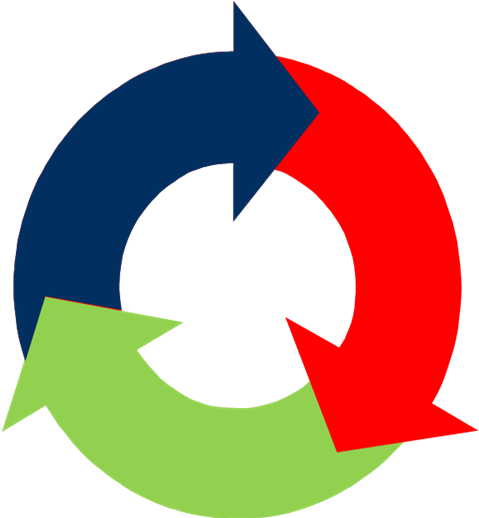 Remember to celebrate your success, however small you may think it is!Type of review or improvement activityTimescaleWhich stakeholders should we engage?How will we engage the stakeholders?What are the potential pitfalls?How will we avoid them? 